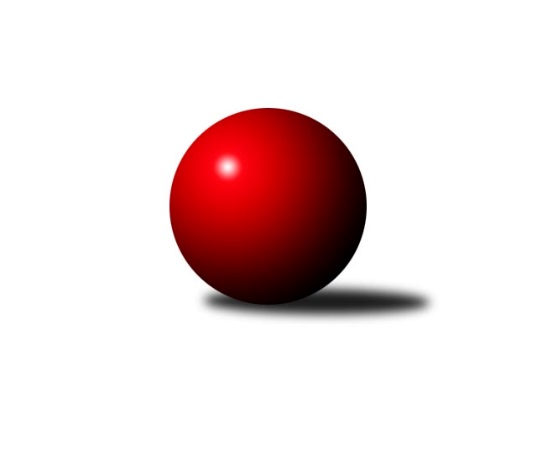 Č.10Ročník 2014/2015	17.1.2015Nejlepšího výkonu v tomto kole: 1635 dosáhlo družstvo: TJ Nové Město n.M.3. KLZ B 2014/2015Výsledky 10. kolaSouhrnný přehled výsledků:KK Šumperk	- HKK Olomouc ˝B˝	2:4	1565:1588	3.5:4.5	17.1.TJ Nové Město n.M.	- KK Vyškov˝B˝	4:2	1635:1628	5.0:3.0	17.1.Tabulka družstev:	1.	KK Šumperk	10	6	0	4	36.5 : 23.5 	43.0 : 37.0 	 1666	12	2.	KK Vyškov˝B˝	10	6	0	4	34.5 : 25.5 	42.5 : 37.5 	 1661	12	3.	HKK Olomouc ˝B˝	10	5	0	5	29.0 : 31.0 	39.0 : 41.0 	 1621	10	4.	TJ Nové Město n.M.	10	3	0	7	20.0 : 40.0 	35.5 : 44.5 	 1589	6Podrobné výsledky kola:	 KK Šumperk	1565	2:4	1588	HKK Olomouc ˝B˝	Hana Likavcová	 	 202 	 188 		390 	 0:2 	 431 	 	233 	 198		Libuše Mrázová	Olga Sedlářová	 	 184 	 184 		368 	 1:1 	 352 	 	158 	 194		Eliška Dokoupilová	Ludmila Mederová	 	 210 	 197 		407 	 0.5:1.5 	 420 	 	223 	 197		Šárka Tögelová	Kateřina Petková	 	 201 	 199 		400 	 2:0 	 385 	 	192 	 193		Alena Machalíčkovározhodčí: Nejlepší výkon utkání: 431 - Libuše Mrázová	 TJ Nové Město n.M.	1635	4:2	1628	KK Vyškov˝B˝	Miluše Svobodová	 	 178 	 197 		375 	 1:1 	 410 	 	214 	 196		Jitka Usnulová	Tereza Buďová	 	 222 	 208 		430 	 2:0 	 394 	 	194 	 200		Vladimíra Kyprová	Libuše Kuběnová	 	 175 	 208 		383 	 0:2 	 449 	 	232 	 217		Jana Kovářová	Anna Kuběnová	 	 224 	 223 		447 	 2:0 	 375 	 	197 	 178		Milana Alánovározhodčí: Nejlepší výkon utkání: 449 - Jana KovářováPořadí jednotlivců:	jméno hráče	družstvo	celkem	plné	dorážka	chyby	poměr kuž.	Maximum	1.	Ludmila Mederová 	KK Šumperk	444.13	297.8	146.4	4.1	4/4	(480)	2.	Jana Kurialová 	KK Vyškov˝B˝	432.25	287.1	145.2	3.5	4/4	(464)	3.	Anna Kuběnová 	TJ Nové Město n.M.	426.00	290.9	135.2	4.2	4/4	(447)	4.	Jana Kovářová 	KK Vyškov˝B˝	419.33	283.4	135.9	6.2	4/4	(449)	5.	Bedřiška Šrotová 	KK Šumperk	418.25	284.5	133.8	5.8	3/4	(445)	6.	Kateřina Zapletalová 	KK Šumperk	417.90	287.6	130.4	4.6	4/4	(449)	7.	Alena Machalíčková 	HKK Olomouc ˝B˝	417.55	292.4	125.2	5.6	4/4	(440)	8.	Jitka Usnulová 	KK Vyškov˝B˝	411.19	291.3	119.9	9.9	4/4	(454)	9.	Libuše Kuběnová 	TJ Nové Město n.M.	410.81	280.3	130.5	7.5	4/4	(445)	10.	Libuše Mrázová 	HKK Olomouc ˝B˝	410.50	294.5	116.0	9.0	4/4	(440)	11.	Šárka Tögelová 	HKK Olomouc ˝B˝	409.68	297.4	112.3	11.4	4/4	(431)	12.	Kateřina Petková 	KK Šumperk	407.93	292.6	115.3	10.4	3/4	(435)	13.	Milana Alánová 	KK Vyškov˝B˝	407.38	291.6	115.8	10.6	4/4	(458)	14.	Vladimíra Kyprová 	KK Vyškov˝B˝	404.75	290.3	114.5	8.8	4/4	(433)	15.	Hana Likavcová 	KK Šumperk	401.83	281.3	120.6	6.8	4/4	(429)	16.	Bohuslava Fajdeková 	HKK Olomouc ˝B˝	384.33	273.0	111.3	11.0	3/4	(405)	17.	Eliška Dokoupilová 	HKK Olomouc ˝B˝	379.39	273.7	105.7	11.9	3/4	(407)	18.	Miluše Svobodová 	TJ Nové Město n.M.	348.50	255.1	93.4	14.9	4/4	(375)	19.	Petra Svobodová 	TJ Nové Město n.M.	346.75	250.4	96.4	15.9	4/4	(393)		Tereza Buďová 	TJ Nové Město n.M.	435.70	294.2	141.5	3.6	2/4	(461)		Michaela Vaníčková 	TJ Nové Město n.M.	434.00	291.0	143.0	6.0	1/4	(434)		Věra Zmitková 	HKK Olomouc ˝B˝	428.00	296.8	131.3	7.8	2/4	(446)		Ludmila Tomiczková 	KK Vyškov˝B˝	408.50	293.0	115.5	7.0	2/4	(427)		Růžena Loučková 	TJ Nové Město n.M.	384.50	269.3	115.3	8.3	2/4	(389)		Olga Sedlářová 	KK Šumperk	365.25	264.3	101.0	13.4	2/4	(379)Sportovně technické informace:Starty náhradníků:registrační číslo	jméno a příjmení 	datum startu 	družstvo	číslo startu
Hráči dopsaní na soupisku:registrační číslo	jméno a příjmení 	datum startu 	družstvo	Program dalšího kola:11. kolo31.1.2015	so	10:00	TJ Nové Město n.M. - KK Šumperk	31.1.2015	so	12:30	KK Vyškov˝B˝ - HKK Olomouc ˝B˝	Nejlepší šestka kola - absolutněNejlepší šestka kola - absolutněNejlepší šestka kola - absolutněNejlepší šestka kola - absolutněNejlepší šestka kola - dle průměru kuželenNejlepší šestka kola - dle průměru kuželenNejlepší šestka kola - dle průměru kuželenNejlepší šestka kola - dle průměru kuželenNejlepší šestka kola - dle průměru kuželenPočetJménoNázev týmuVýkonPočetJménoNázev týmuPrůměr (%)Výkon3xJana KovářováVyškov B4492xLibuše MrázováOlomouc B109.334315xAnna KuběnováNové Město n.M.4474xJana KovářováVyškov B107.964492xLibuše MrázováOlomouc B4315xAnna KuběnováNové Město n.M.107.484476xTereza BuďováNové Město n.M.4304xŠárka TögelováOlomouc B106.544203xŠárka TögelováOlomouc B4205xTereza BuďováNové Město n.M.103.394303xJitka UsnulováVyškov B4106xLudmila MederováŠumperk103.24407